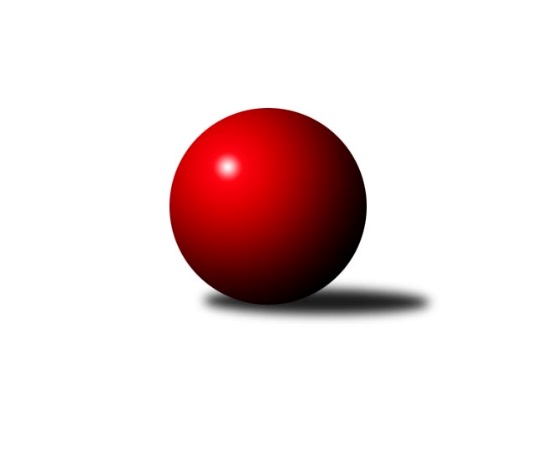 Č.3Ročník 2016/2017	18.5.2024 Okresní přebor Ostrava 2016/2017Statistika 3. kolaTabulka družstev:		družstvo	záp	výh	rem	proh	skore	sety	průměr	body	plné	dorážka	chyby	1.	TJ VOKD Poruba C	3	2	0	1	16.0 : 8.0 	(23.0 : 13.0)	2363	4	1688	675	60.3	2.	TJ Sokol Michálkovice ˝B˝	3	2	0	1	16.0 : 8.0 	(19.0 : 17.0)	2234	4	1625	610	76.7	3.	TJ Unie Hlubina˝D˝	3	2	0	1	14.0 : 10.0 	(23.0 : 13.0)	2321	4	1640	681	48.7	4.	SKK Ostrava C	3	2	0	1	12.0 : 12.0 	(17.0 : 19.0)	2365	4	1653	712	49.7	5.	SKK Ostrava˝D˝	3	1	1	1	11.0 : 13.0 	(19.5 : 16.5)	2299	3	1609	690	58	6.	TJ Sokol Bohumín F	3	1	1	1	11.0 : 13.0 	(15.5 : 20.5)	2227	3	1606	621	65.7	7.	TJ Sokol Bohumín E	3	1	0	2	12.0 : 12.0 	(20.0 : 16.0)	2286	2	1598	688	51	8.	TJ Sokol Bohumín D	3	1	0	2	11.0 : 13.0 	(19.0 : 17.0)	2233	2	1608	624	68	9.	TJ Unie Hlubina E	3	1	0	2	9.0 : 15.0 	(12.0 : 24.0)	2252	2	1634	618	62.3	10.	TJ Unie Hlubina C	3	1	0	2	8.0 : 16.0 	(12.0 : 24.0)	2304	2	1651	653	64.3Tabulka doma:		družstvo	záp	výh	rem	proh	skore	sety	průměr	body	maximum	minimum	1.	TJ VOKD Poruba C	2	2	0	0	14.0 : 2.0 	(16.0 : 8.0)	2330	4	2423	2236	2.	TJ Sokol Michálkovice ˝B˝	2	2	0	0	14.0 : 2.0 	(14.0 : 10.0)	2274	4	2281	2266	3.	TJ Unie Hlubina˝D˝	2	2	0	0	13.0 : 3.0 	(19.0 : 5.0)	2463	4	2511	2414	4.	SKK Ostrava˝D˝	2	1	1	0	9.0 : 7.0 	(12.5 : 11.5)	2207	3	2217	2197	5.	TJ Sokol Bohumín E	1	1	0	0	7.0 : 1.0 	(10.0 : 2.0)	2413	2	2413	2413	6.	SKK Ostrava C	1	1	0	0	6.0 : 2.0 	(8.0 : 4.0)	2388	2	2388	2388	7.	TJ Sokol Bohumín F	1	1	0	0	6.0 : 2.0 	(7.0 : 5.0)	2271	2	2271	2271	8.	TJ Unie Hlubina C	1	1	0	0	6.0 : 2.0 	(5.0 : 7.0)	2425	2	2425	2425	9.	TJ Unie Hlubina E	1	1	0	0	6.0 : 2.0 	(5.0 : 7.0)	2406	2	2406	2406	10.	TJ Sokol Bohumín D	2	1	0	1	10.0 : 6.0 	(14.0 : 10.0)	2350	2	2383	2317Tabulka venku:		družstvo	záp	výh	rem	proh	skore	sety	průměr	body	maximum	minimum	1.	SKK Ostrava C	2	1	0	1	6.0 : 10.0 	(9.0 : 15.0)	2354	2	2383	2325	2.	TJ Sokol Bohumín F	2	0	1	1	5.0 : 11.0 	(8.5 : 15.5)	2206	1	2229	2182	3.	TJ VOKD Poruba C	1	0	0	1	2.0 : 6.0 	(7.0 : 5.0)	2396	0	2396	2396	4.	SKK Ostrava˝D˝	1	0	0	1	2.0 : 6.0 	(7.0 : 5.0)	2390	0	2390	2390	5.	TJ Sokol Michálkovice ˝B˝	1	0	0	1	2.0 : 6.0 	(5.0 : 7.0)	2195	0	2195	2195	6.	TJ Sokol Bohumín D	1	0	0	1	1.0 : 7.0 	(5.0 : 7.0)	2115	0	2115	2115	7.	TJ Unie Hlubina˝D˝	1	0	0	1	1.0 : 7.0 	(4.0 : 8.0)	2179	0	2179	2179	8.	TJ Sokol Bohumín E	2	0	0	2	5.0 : 11.0 	(10.0 : 14.0)	2160	0	2202	2117	9.	TJ Unie Hlubina E	2	0	0	2	3.0 : 13.0 	(7.0 : 17.0)	2219	0	2271	2166	10.	TJ Unie Hlubina C	2	0	0	2	2.0 : 14.0 	(7.0 : 17.0)	2244	0	2248	2240Tabulka podzimní části:		družstvo	záp	výh	rem	proh	skore	sety	průměr	body	doma	venku	1.	TJ VOKD Poruba C	3	2	0	1	16.0 : 8.0 	(23.0 : 13.0)	2363	4 	2 	0 	0 	0 	0 	1	2.	TJ Sokol Michálkovice ˝B˝	3	2	0	1	16.0 : 8.0 	(19.0 : 17.0)	2234	4 	2 	0 	0 	0 	0 	1	3.	TJ Unie Hlubina˝D˝	3	2	0	1	14.0 : 10.0 	(23.0 : 13.0)	2321	4 	2 	0 	0 	0 	0 	1	4.	SKK Ostrava C	3	2	0	1	12.0 : 12.0 	(17.0 : 19.0)	2365	4 	1 	0 	0 	1 	0 	1	5.	SKK Ostrava˝D˝	3	1	1	1	11.0 : 13.0 	(19.5 : 16.5)	2299	3 	1 	1 	0 	0 	0 	1	6.	TJ Sokol Bohumín F	3	1	1	1	11.0 : 13.0 	(15.5 : 20.5)	2227	3 	1 	0 	0 	0 	1 	1	7.	TJ Sokol Bohumín E	3	1	0	2	12.0 : 12.0 	(20.0 : 16.0)	2286	2 	1 	0 	0 	0 	0 	2	8.	TJ Sokol Bohumín D	3	1	0	2	11.0 : 13.0 	(19.0 : 17.0)	2233	2 	1 	0 	1 	0 	0 	1	9.	TJ Unie Hlubina E	3	1	0	2	9.0 : 15.0 	(12.0 : 24.0)	2252	2 	1 	0 	0 	0 	0 	2	10.	TJ Unie Hlubina C	3	1	0	2	8.0 : 16.0 	(12.0 : 24.0)	2304	2 	1 	0 	0 	0 	0 	2Tabulka jarní části:		družstvo	záp	výh	rem	proh	skore	sety	průměr	body	doma	venku	1.	SKK Ostrava C	0	0	0	0	0.0 : 0.0 	(0.0 : 0.0)	0	0 	0 	0 	0 	0 	0 	0 	2.	SKK Ostrava˝D˝	0	0	0	0	0.0 : 0.0 	(0.0 : 0.0)	0	0 	0 	0 	0 	0 	0 	0 	3.	TJ Sokol Bohumín E	0	0	0	0	0.0 : 0.0 	(0.0 : 0.0)	0	0 	0 	0 	0 	0 	0 	0 	4.	TJ Sokol Bohumín F	0	0	0	0	0.0 : 0.0 	(0.0 : 0.0)	0	0 	0 	0 	0 	0 	0 	0 	5.	TJ Sokol Bohumín D	0	0	0	0	0.0 : 0.0 	(0.0 : 0.0)	0	0 	0 	0 	0 	0 	0 	0 	6.	TJ Unie Hlubina E	0	0	0	0	0.0 : 0.0 	(0.0 : 0.0)	0	0 	0 	0 	0 	0 	0 	0 	7.	TJ VOKD Poruba C	0	0	0	0	0.0 : 0.0 	(0.0 : 0.0)	0	0 	0 	0 	0 	0 	0 	0 	8.	TJ Unie Hlubina C	0	0	0	0	0.0 : 0.0 	(0.0 : 0.0)	0	0 	0 	0 	0 	0 	0 	0 	9.	TJ Unie Hlubina˝D˝	0	0	0	0	0.0 : 0.0 	(0.0 : 0.0)	0	0 	0 	0 	0 	0 	0 	0 	10.	TJ Sokol Michálkovice ˝B˝	0	0	0	0	0.0 : 0.0 	(0.0 : 0.0)	0	0 	0 	0 	0 	0 	0 	0 Zisk bodů pro družstvo:		jméno hráče	družstvo	body	zápasy	v %	dílčí body	sety	v %	1.	Petr Kuttler 	TJ Sokol Bohumín D 	3	/	3	(100%)	6	/	6	(100%)	2.	Milan Pčola 	TJ VOKD Poruba C 	3	/	3	(100%)	6	/	6	(100%)	3.	Jiří Koloděj 	SKK Ostrava˝D˝ 	3	/	3	(100%)	6	/	6	(100%)	4.	Petr Chodura 	TJ Unie Hlubina C 	3	/	3	(100%)	5	/	6	(83%)	5.	Josef Paulus 	TJ Sokol Michálkovice ˝B˝ 	3	/	3	(100%)	5	/	6	(83%)	6.	Miroslav Futerko 	SKK Ostrava C 	3	/	3	(100%)	4	/	6	(67%)	7.	David Zahradník 	TJ Sokol Bohumín E 	2	/	2	(100%)	4	/	4	(100%)	8.	František Modlitba 	TJ Sokol Bohumín E 	2	/	2	(100%)	4	/	4	(100%)	9.	Kateřina Honlová 	TJ Sokol Bohumín E 	2	/	2	(100%)	4	/	4	(100%)	10.	Jiří Číž 	TJ VOKD Poruba C 	2	/	2	(100%)	4	/	4	(100%)	11.	Zdeněk Hebda 	TJ VOKD Poruba C 	2	/	2	(100%)	3	/	4	(75%)	12.	Koloman Bagi 	TJ Unie Hlubina˝D˝ 	2	/	2	(100%)	3	/	4	(75%)	13.	Veronika Rybářová 	TJ Unie Hlubina E 	2	/	2	(100%)	3	/	4	(75%)	14.	Jan Ščerba 	TJ Sokol Michálkovice ˝B˝ 	2	/	2	(100%)	3	/	4	(75%)	15.	Martin Futerko 	SKK Ostrava C 	2	/	3	(67%)	5	/	6	(83%)	16.	Ladislav Štafa 	TJ Sokol Bohumín F 	2	/	3	(67%)	4.5	/	6	(75%)	17.	Ladislav Míka 	TJ VOKD Poruba C 	2	/	3	(67%)	4	/	6	(67%)	18.	Zdeněk Mžik 	TJ VOKD Poruba C 	2	/	3	(67%)	4	/	6	(67%)	19.	Miroslav Heczko 	SKK Ostrava C 	2	/	3	(67%)	4	/	6	(67%)	20.	Markéta Kohutková 	TJ Sokol Bohumín D 	2	/	3	(67%)	4	/	6	(67%)	21.	Tomáš Kubát 	SKK Ostrava C 	2	/	3	(67%)	4	/	6	(67%)	22.	Hana Vlčková 	TJ Unie Hlubina˝D˝ 	2	/	3	(67%)	4	/	6	(67%)	23.	Radmila Pastvová 	TJ Unie Hlubina˝D˝ 	2	/	3	(67%)	4	/	6	(67%)	24.	Jaroslav Čapek 	SKK Ostrava˝D˝ 	2	/	3	(67%)	3.5	/	6	(58%)	25.	Michal Borák 	TJ Sokol Michálkovice ˝B˝ 	2	/	3	(67%)	3	/	6	(50%)	26.	Lukáš Modlitba 	TJ Sokol Bohumín E 	2	/	3	(67%)	3	/	6	(50%)	27.	Jan Petrovič 	TJ Unie Hlubina E 	2	/	3	(67%)	3	/	6	(50%)	28.	Pavlína Křenková 	TJ Sokol Bohumín F 	2	/	3	(67%)	3	/	6	(50%)	29.	Štefan Dendis 	TJ Sokol Bohumín F 	2	/	3	(67%)	3	/	6	(50%)	30.	František Tříska 	TJ Unie Hlubina˝D˝ 	1	/	1	(100%)	2	/	2	(100%)	31.	Radek Říman 	TJ Sokol Michálkovice ˝B˝ 	1	/	1	(100%)	2	/	2	(100%)	32.	Petr Řepecký ml. 	TJ Sokol Michálkovice ˝B˝ 	1	/	1	(100%)	1	/	2	(50%)	33.	Alena Koběrová 	TJ Unie Hlubina˝D˝ 	1	/	2	(50%)	3	/	4	(75%)	34.	Jaroslav Kecskés 	TJ Unie Hlubina˝D˝ 	1	/	2	(50%)	3	/	4	(75%)	35.	Libor Pšenica 	TJ Unie Hlubina˝D˝ 	1	/	2	(50%)	3	/	4	(75%)	36.	Karel Kudela 	TJ Unie Hlubina C 	1	/	2	(50%)	2	/	4	(50%)	37.	Radomíra Kašková 	TJ Sokol Michálkovice ˝B˝ 	1	/	2	(50%)	2	/	4	(50%)	38.	Petr Jurášek 	TJ Sokol Michálkovice ˝B˝ 	1	/	2	(50%)	2	/	4	(50%)	39.	Rudolf Riezner 	TJ Unie Hlubina C 	1	/	2	(50%)	1	/	4	(25%)	40.	Janka Sliwková 	TJ Sokol Bohumín F 	1	/	2	(50%)	1	/	4	(25%)	41.	Libor Mendlík 	TJ Unie Hlubina E 	1	/	2	(50%)	1	/	4	(25%)	42.	Radim Bezruč 	TJ VOKD Poruba C 	1	/	2	(50%)	1	/	4	(25%)	43.	Miroslav Koloděj 	SKK Ostrava˝D˝ 	1	/	3	(33%)	4	/	6	(67%)	44.	Miroslav Paloc 	TJ Sokol Bohumín D 	1	/	3	(33%)	3	/	6	(50%)	45.	Blažena Kolodějová 	SKK Ostrava˝D˝ 	1	/	3	(33%)	3	/	6	(50%)	46.	Hana Zaškolná 	TJ Sokol Bohumín D 	1	/	3	(33%)	3	/	6	(50%)	47.	Miroslava Ševčíková 	TJ Sokol Bohumín E 	1	/	3	(33%)	3	/	6	(50%)	48.	Martin Ševčík 	TJ Sokol Bohumín E 	1	/	3	(33%)	2	/	6	(33%)	49.	Jan Kohutek 	TJ Sokol Bohumín D 	1	/	3	(33%)	2	/	6	(33%)	50.	Jaroslav Klekner 	TJ Unie Hlubina E 	1	/	3	(33%)	2	/	6	(33%)	51.	Michaela Černá 	TJ Unie Hlubina C 	1	/	3	(33%)	2	/	6	(33%)	52.	Vladimír Sládek 	TJ Sokol Bohumín F 	1	/	3	(33%)	2	/	6	(33%)	53.	Günter Cviner 	TJ Sokol Bohumín F 	1	/	3	(33%)	2	/	6	(33%)	54.	Daniel Herák 	TJ Unie Hlubina E 	1	/	3	(33%)	2	/	6	(33%)	55.	Martin Ščerba 	TJ Sokol Michálkovice ˝B˝ 	1	/	3	(33%)	1	/	6	(17%)	56.	Pavel Rybář 	TJ Unie Hlubina E 	0	/	1	(0%)	1	/	2	(50%)	57.	František Hájek 	TJ VOKD Poruba C 	0	/	1	(0%)	1	/	2	(50%)	58.	František Sedláček 	TJ Unie Hlubina˝D˝ 	0	/	1	(0%)	1	/	2	(50%)	59.	Martin Ferenčík 	TJ Unie Hlubina C 	0	/	1	(0%)	0	/	2	(0%)	60.	Jiří Preksta 	TJ Unie Hlubina˝D˝ 	0	/	1	(0%)	0	/	2	(0%)	61.	Valentýn Výkruta 	TJ Sokol Michálkovice ˝B˝ 	0	/	1	(0%)	0	/	2	(0%)	62.	Oldřich Neuverth 	TJ Unie Hlubina˝D˝ 	0	/	1	(0%)	0	/	2	(0%)	63.	Karolina Chodurová 	SKK Ostrava C 	0	/	1	(0%)	0	/	2	(0%)	64.	Oldřich Stolařík 	SKK Ostrava C 	0	/	1	(0%)	0	/	2	(0%)	65.	Jiří Štroch 	TJ Unie Hlubina E 	0	/	1	(0%)	0	/	2	(0%)	66.	Petr Lembard 	TJ Sokol Bohumín F 	0	/	1	(0%)	0	/	2	(0%)	67.	David Mičúnek 	TJ Unie Hlubina E 	0	/	1	(0%)	0	/	2	(0%)	68.	Jiří Břeska 	TJ Unie Hlubina C 	0	/	2	(0%)	1	/	4	(25%)	69.	Josef Navalaný 	TJ Unie Hlubina C 	0	/	2	(0%)	1	/	4	(25%)	70.	Kamila Skopalová 	TJ VOKD Poruba C 	0	/	2	(0%)	0	/	4	(0%)	71.	Rostislav Hrbáč 	SKK Ostrava C 	0	/	2	(0%)	0	/	4	(0%)	72.	Michal Brablec 	TJ Unie Hlubina E 	0	/	2	(0%)	0	/	4	(0%)	73.	Miroslav Futerko ml. 	SKK Ostrava C 	0	/	2	(0%)	0	/	4	(0%)	74.	Bohumil Klimša 	SKK Ostrava˝D˝ 	0	/	3	(0%)	2	/	6	(33%)	75.	Pavel Kubina 	SKK Ostrava˝D˝ 	0	/	3	(0%)	1	/	6	(17%)	76.	Vlastimil Pacut 	TJ Sokol Bohumín D 	0	/	3	(0%)	1	/	6	(17%)	77.	Michal Zatyko ml. 	TJ Unie Hlubina C 	0	/	3	(0%)	0	/	6	(0%)	78.	Andrea Rojová 	TJ Sokol Bohumín E 	0	/	3	(0%)	0	/	6	(0%)Průměry na kuželnách:		kuželna	průměr	plné	dorážka	chyby	výkon na hráče	1.	TJ Unie Hlubina, 1-2	2392	1693	699	51.0	(398.7)	2.	TJ Sokol Bohumín, 1-4	2297	1647	650	64.3	(382.9)	3.	TJ VOKD Poruba, 1-4	2250	1596	654	66.0	(375.1)	4.	TJ Michalkovice, 1-2	2240	1627	613	74.0	(373.4)	5.	SKK Ostrava, 1-2	2217	1559	658	55.3	(369.5)Nejlepší výkony na kuželnách:TJ Unie Hlubina, 1-2TJ Unie Hlubina˝D˝	2511	3. kolo	Hana Vlčková 	TJ Unie Hlubina˝D˝	453	1. koloTJ Unie Hlubina C	2425	2. kolo	Jaroslav Klekner 	TJ Unie Hlubina E	446	2. koloTJ Unie Hlubina˝D˝	2414	1. kolo	Jan Petrovič 	TJ Unie Hlubina E	442	2. koloTJ Unie Hlubina E	2406	2. kolo	Milan Pčola 	TJ VOKD Poruba C	440	2. koloTJ VOKD Poruba C	2396	2. kolo	Rudolf Riezner 	TJ Unie Hlubina C	434	2. koloSKK Ostrava˝D˝	2390	2. kolo	Radmila Pastvová 	TJ Unie Hlubina˝D˝	432	3. koloSKK Ostrava C	2325	3. kolo	Libor Pšenica 	TJ Unie Hlubina˝D˝	426	3. koloTJ Unie Hlubina E	2271	1. kolo	Blažena Kolodějová 	SKK Ostrava˝D˝	426	2. kolo		. kolo	Jiří Koloděj 	SKK Ostrava˝D˝	424	2. kolo		. kolo	Radmila Pastvová 	TJ Unie Hlubina˝D˝	424	1. koloTJ Sokol Bohumín, 1-4TJ Sokol Bohumín E	2413	3. kolo	Lukáš Modlitba 	TJ Sokol Bohumín E	435	3. koloTJ Sokol Bohumín D	2383	1. kolo	Martin Futerko 	SKK Ostrava C	429	1. koloSKK Ostrava C	2383	1. kolo	Petr Kuttler 	TJ Sokol Bohumín D	419	1. koloTJ Sokol Bohumín D	2317	2. kolo	Štefan Dendis 	TJ Sokol Bohumín F	419	2. koloTJ Sokol Bohumín F	2271	2. kolo	Miroslav Heczko 	SKK Ostrava C	415	1. koloTJ Unie Hlubina C	2240	3. kolo	Markéta Kohutková 	TJ Sokol Bohumín D	412	1. koloTJ Sokol Michálkovice ˝B˝	2195	2. kolo	Tomáš Kubát 	SKK Ostrava C	412	1. koloTJ Unie Hlubina˝D˝	2179	2. kolo	David Zahradník 	TJ Sokol Bohumín E	411	3. kolo		. kolo	Michaela Černá 	TJ Unie Hlubina C	408	3. kolo		. kolo	Miroslava Ševčíková 	TJ Sokol Bohumín E	407	3. koloTJ VOKD Poruba, 1-4TJ VOKD Poruba C	2423	1. kolo	Milan Pčola 	TJ VOKD Poruba C	456	1. koloTJ VOKD Poruba C	2236	3. kolo	Ladislav Míka 	TJ VOKD Poruba C	418	1. koloTJ Sokol Bohumín F	2229	1. kolo	Zdeněk Mžik 	TJ VOKD Poruba C	411	1. koloTJ Sokol Bohumín D	2115	3. kolo	Petr Kuttler 	TJ Sokol Bohumín D	407	3. kolo		. kolo	Ladislav Štafa 	TJ Sokol Bohumín F	400	1. kolo		. kolo	Štefan Dendis 	TJ Sokol Bohumín F	399	1. kolo		. kolo	Milan Pčola 	TJ VOKD Poruba C	393	3. kolo		. kolo	Ladislav Míka 	TJ VOKD Poruba C	393	3. kolo		. kolo	Jiří Číž 	TJ VOKD Poruba C	390	1. kolo		. kolo	Zdeněk Hebda 	TJ VOKD Poruba C	388	1. koloTJ Michalkovice, 1-2TJ Sokol Michálkovice ˝B˝	2281	3. kolo	Petr Chodura 	TJ Unie Hlubina C	427	1. koloTJ Sokol Michálkovice ˝B˝	2266	1. kolo	Petr Jurášek 	TJ Sokol Michálkovice ˝B˝	396	1. koloTJ Unie Hlubina C	2248	1. kolo	Martin Ščerba 	TJ Sokol Michálkovice ˝B˝	395	3. koloTJ Unie Hlubina E	2166	3. kolo	Jan Ščerba 	TJ Sokol Michálkovice ˝B˝	392	3. kolo		. kolo	Michal Borák 	TJ Sokol Michálkovice ˝B˝	388	3. kolo		. kolo	Josef Paulus 	TJ Sokol Michálkovice ˝B˝	386	3. kolo		. kolo	Martin Ščerba 	TJ Sokol Michálkovice ˝B˝	383	1. kolo		. kolo	Jaroslav Klekner 	TJ Unie Hlubina E	380	3. kolo		. kolo	Jan Petrovič 	TJ Unie Hlubina E	378	3. kolo		. kolo	Petr Řepecký ml. 	TJ Sokol Michálkovice ˝B˝	377	1. koloSKK Ostrava, 1-2SKK Ostrava C	2388	2. kolo	Martin Futerko 	SKK Ostrava C	430	2. koloSKK Ostrava˝D˝	2217	3. kolo	Miroslav Heczko 	SKK Ostrava C	426	2. koloTJ Sokol Bohumín E	2202	2. kolo	David Zahradník 	TJ Sokol Bohumín E	424	2. koloSKK Ostrava˝D˝	2197	1. kolo	Jiří Koloděj 	SKK Ostrava˝D˝	423	3. koloTJ Sokol Bohumín F	2182	3. kolo	Miroslav Futerko 	SKK Ostrava C	421	2. koloTJ Sokol Bohumín E	2117	1. kolo	Jaroslav Čapek 	SKK Ostrava˝D˝	419	1. kolo		. kolo	Miroslav Koloděj 	SKK Ostrava˝D˝	416	1. kolo		. kolo	Jiří Koloděj 	SKK Ostrava˝D˝	393	1. kolo		. kolo	Miroslava Ševčíková 	TJ Sokol Bohumín E	390	1. kolo		. kolo	Jaroslav Čapek 	SKK Ostrava˝D˝	389	3. koloČetnost výsledků:	7.0 : 1.0	7x	6.0 : 2.0	5x	5.0 : 3.0	1x	4.0 : 4.0	1x	3.0 : 5.0	1x